TC Formal Education Meets Non Formal Learning: The Competence-Based Approach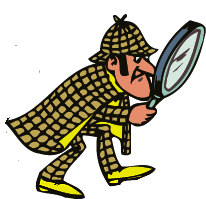 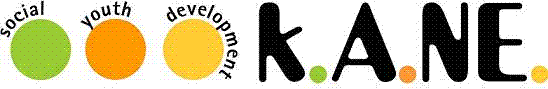 Kalamata, Greece – 3rd – 11th November 2012EXERCISE: MAPPING THE COMMUNITYGROUP 1: OBSERVATIONTASK: Walk at the pedestrian street of Aristomenous and observe the people. What about the ages? What about their face expression? What about their clothes? What about their voices? TC Formal Education Meets Non Formal Learning: The Competence-Based ApproachKalamata, Greece – 3rd – 11th of November 2012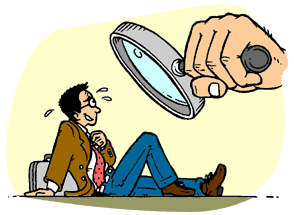 EXERCISE: MAPPING THE COMMUNITYGROUP 2: INTERVIEWSTASK: Using the method of the interview, try to identify the            needs of the local community.TC Formal Education Meets Non Formal Learning: The Competence-Based ApproachKalamata, Greece – 3rd – 11th of November 2012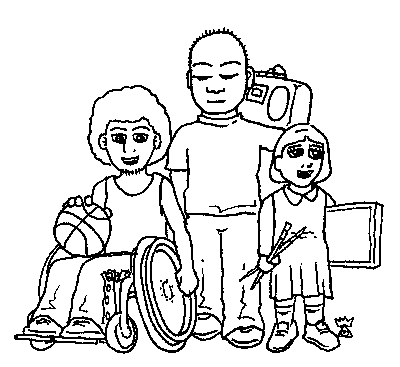 EXERCISE: MAPPING THE COMMUNITYGROUP 3: TYPICAL WEEK OF YOUTHTASK: In your own way, try to find out the typical week of 5 young people TC Formal Education Meets Non Formal Learning: The Competence-Based ApproachKalamata, Greece – 3rd – 11th of November 2012EXERCISE: MAPPING THE COMMUNITY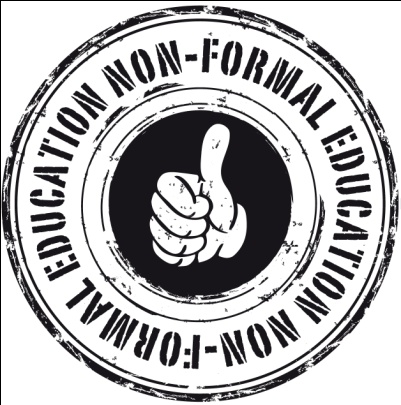 GROUP 4: AWARENESS ABOUT NON-FORMAL EDUCATIONTASK: Using your own method try to identify the level of awareness of the local community about non-formal education. If they don’t know what it is, ask them what they think it could be. 